 Муниципальное бюджетное дошкольное образовательное учреждение«Детский сад №22»( МБДОУ № 22)МО, Рузский район, с. Покровское, ул. Нова, д.6Телефон 8-496-27-61-398 эл. почта  mbdou22@mail. ru                                                    Утверждаю                                                                              Заведующий МБДОУ №22                                                             Г.В. БалабановаКонспект открытого занятиявторая младшая группаОбразовательная область «Художественное творчество»(лепка)Тема: ЁЖИК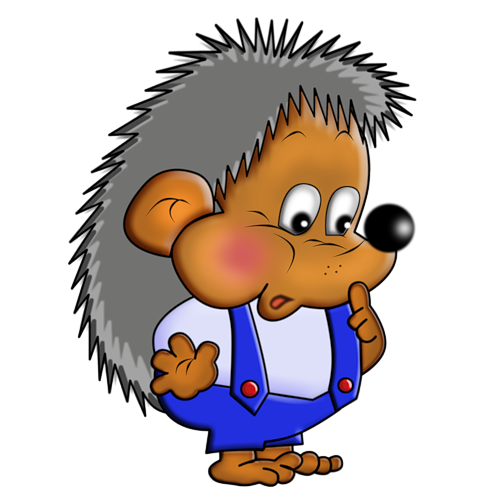                                  Воспитатель:                                      Сиряченко Т.Н..                                                                                  Сентябрь 2013 г.Программное содержание: Продолжать учить отщипывать маленькие кусочки пластилина от большого куска и скатывать из них шарики диаметром 5—7 мм; учить, надавливающим движением указательного пальца размазывать пластилин на поверхности бумаги; формировать интерес к работе с пластилином; развивать мелкую моторику. Предварительная работа: чтение стихотворений, рассказов про ежей, рассматривание иллюстраций в книгах, разучивание  игры «Ёжик и мыши», просмотр мультфильма «Ёжик должен быть колючий»Словарная работа: КолкийИнтеграция образовательных областей: познание, коммуникация, здоровье, художественная литература, музыка.Демонстрационный материал: игрушка ёжика, образец для показа, маска ёжика.Раздаточный материал: Листы  бумаги формата А4 с изображением  ёжика (без колючек); пластилин  черного цвета в брусках; дощечки для лепки.Содержание организованной деятельности детей- Сегодня к нам пришёл гость. А кто это, вы узнаете, отгадав загадку.Он живёт в лесу дремучем.Сам он круглый и колючий.Угадайте: это кто же?Ну, конечно, это… (ёж).Появляется  игрушечный ёжик-  Давайте поздороваемся с ёжиком.- Ребята, какой у нас ёжик? (колючий)- Что ж ты, еж, такой колючий?Ежик: Это я на всякий случай: Знаешь, кто мои соседи? Лисы, волки и медведи!- Ребята, зачем же ёжику иголки?- Ёжик, а почему ты грустный?Ежик.  Мне-то хорошо, у меня есть иголки, а у моих детенышей — маленьких ежат — иголки еще не выросли. Им нечем защищаться от волков и лис. Помогите ежатам.- Ребята, поможем ежатам? Давайте  сделаем ежатам  иголки! - Но прежде, чем приступить к работе, давайте с вами немного поиграем.Пальчиковая гимнастика.Ёжик колкийЁжик, ёжик колкий,                      Пальцы двух рук сплетены в замок. Движения      кистями вправо-влевоПокажи иголки. Пальцы выпрямляются (кисти сложены в замок).Вот они. Вот они. Вот они.           Движения кистями (с выпрямленными пальцами) вправо-влевоЁжик, ёжик колкий, Пальцы складываются в замок.Спрячь свои иголки.Раз, и нет иголок.Далее детям  предлагается изготовить пластилиновые шарики для иголок: отщипывая маленькие кусочки пластилина, большим и указательным пальцами правой руки скатать из них шарики. Затем предложите положить пластилиновый шарик над контуром спинки ежика, нажать на него пальчиком и оттянуть палец вверх.- Получилась иголка! Давай сделаем ежику много иголок.Во время работы детей можно включить песню про ёжика.После того, как дети сделали иголки, воспитатель читает стихотворение.- Вышел ежик поиграть на лесной тропинке.Очень острые иголкиу ежа на спинке. - Давайте теперь поиграем вместе с ёжиком.Рефлексия Подвижная игра «Ёжик и мыши»Дети встают в круг, в центре которого находится ребёнок – «ёжик»Бежит ёжик – тупу-туп,               взявшись за руки, дети идут по кругу Весь колючий, остер зуб!           «Ёжик» противоходом бежит внутри круга«Ёжик, ёжик, ты куда?Что с тобою за беда?»Ёжик ножками -                     «Ёжик» и дети делают  пружинящие                                                                      полуприседанияТуп-туп!                                Топают сначала правой ногой, потом левойЁжик глазками -                     делают три полуприседанияЛуп-луп!                                Поднимают согнутые в локтях руки вверх и 2 раз                                                сжимают и разжимают пальцыСлышит ёжик -                     приставляют правую руку к правому ухуВсюду тишь.                         приставляют левую руку к левому ухуЧу, скребётся в листьях мышь!   Сжимают и разжимают пальчикиПляши, пляши, ёжик!                  «Ёжик» танцуетНе жалей ты ножек!Ты лови себе мышей,Догоняй наших детей!По окончании пения «ёжик» догоняет детей- Ребята, кто приходил к на в гости?- А как мы помогли ёжику?- Зачем ёжику иголки?Ёжик угощает детей сладким подарком.Список использованной литературы:Аверина И.Е. Физкультурные минутки и динамические паузы в ДОУ: практ. пособие. – М., 2006.Картушина М.Ю. Осенние детские праздники. – М., 2013.Утробина К.К., Утробин Г.Ф. Увлекательное рисование методом тычка с детьми 3-7 лет: Рисуем и познаём окружающий мир. – М., 2007.